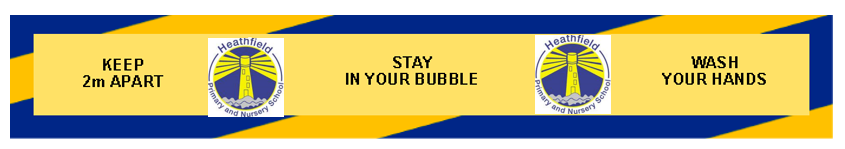 What measures will Heathfield implement to safeguard your child and your family?ActionSafeguards in PlacePupil Attendance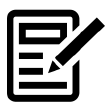 Only children with a confirmed place can attendChildren without a confirmed place will not be allowed in the school building – school need 1 week’s notice of additional placesIf your child has a continuous cough and/or high temperature and/or loss of smell and taste they must not come to school and you have to call 111 to discuss potential testingChildren WILL be required to wear clean school uniform each day but will not require a PE kit Reporting Absence: Parents are required to inform school as to any reason for their child’s absence to ensure that we are able to minimise any risk to the staff and pupils.  If any COVID symptoms are displayed overnight school must be informed ASAP so we are able to decide suitable course of action for the teaching staff and ‘bubble’ members who have been with your child.  Pupil Arrival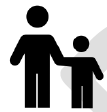 You will be allocated a drop-off/pick up time TBCPlease do not arrive before this time No more than 1 parent per child/family Dedicated in and out gates to enter school – follow the signsChildren will go straight to their classroom from their allocated drop off point Children MUST NOT play on the outdoor equipment and should remain 2m away from other children/familiesNO CHILD should be in school if symptomatic, they will be isolated immediately and sent homeFollowing guidance from Public Health England, children will not wear PPE in school Handwashing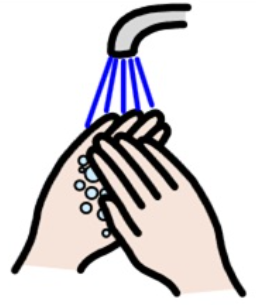 Children will be taught how to wash their hands properly and reminded of this regularly. Children should wash their hands after the following activities: on arrival at school  breaktime, lunchtime and sport activities  using shared resourcesbefore and after cooking and eating  sneezing or coughing  using the toilet  Children will be regularly reminded not to touch their face Hand sanitisers will be located around school for use in addition to washing hands with soap and waterSchool Staff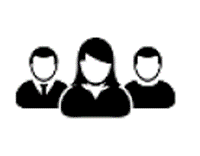 Your child will be taught in a small group – “bubble” of up to 10 childrenWe will endeavour to keep the same staff with your childStaff will communicate with parents via text, email and phone calls when needed as no parents are allowed in the classroomsOffice staff will allow 1 parent at a time at the school receptionStaff will have access to PPE when requiredClassroom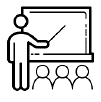 Children will remain in their own part of the classroom, protecting their bubble from other groupsChildren will have their own set of resources for learningChildren’s coats will be kept on an allocated pegChildren must bring a named water bottle into school each dayChildren will be expected to follow the school safety rulesChildren are NOT allowed to bring any additional items from homeBehaviour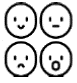 Behaviour Expectations will be clearly displayed The new rules have been added to the behaviour policy and will be explained clearly to all childrenIf your child does not follow school rules and puts other children at risk, you will be asked to collect them immediatelyToilets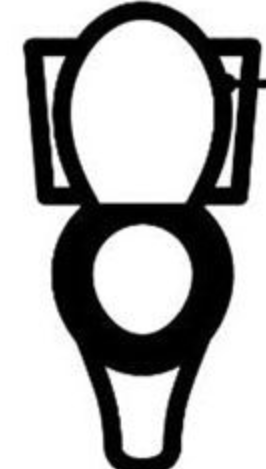 Only 1 child will be allowed to use the toilets at a time within an allocated time slotKersall Drive shared toilet facilities will be partitioned to prevent children from different groups mixing whilst in thereToilet flush handles/buttons and taps will be cleaned regularlyChildren must wash hands thoroughly after using the toiletBreak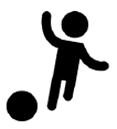 Children will remain in their small group and not mix with the othersGroups of children will take turns to access the playgroundsAll games will be non-contact gamesLunch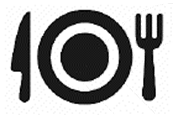 Children will wash their hands before and after lunch timeChildren will be looked after by a designated midday supervisorChildren will eat their grab bag meals in the classroomChildren will have access to their allocated playground over lunchtimeFirst Aid/Child with Symptoms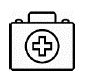 There are a number of first aiders on site who will provide first aid as necessaryIf children develop symptoms such as continuous cough and/or high temperature and/or loss of smell and taste at school they will be moved to an isolation room and you will be asked to collect them immediately Please ensure the office have your up to date contact details in case of emergencyThe member of staff supervising that child will wear full PPECleaning through the day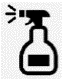 Cleaners will be on site each day to clean surfaces and touch pointsToilets will be cleaned dailyEach bubble will have the appropriate cleaning resources availableStaff in each bubble will have cleaning products to use for resources, surfaces and touch points to use as requiredWednesday’s closure will allow for a deep clean mid-weekHome Time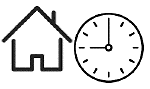 You will have an allocated collection time for your child to avoid large gatherings by classroom doors and gatewaysNo more than 1 parent per child/familyParents must wait at their allocated collection point for a member of staff to dismiss your child.  Please follow 2m social distancing whilst on the premisesDedicated in and out gates to be used in line with the one way system in placeChildren and families must leave the school premises immediately